Решение системы линейных уравнений методом Жордана-Гаусса (множество решений)Пожалуйста, обратите внимание, что коэффициенты расположенные на "красных" позициях исчезают.К уравнению 2 прибавляем уравнение 1, умноженное на -1.    ( 5 x1 + 4 x1 * ( -1) )+ ( 3 x2 + 2 x2 * ( -1) )+ ( -5 x3 + ( -3 x3) * ( -1) )= -8 + ( -3) * ( -1)Данное преобразование позволит нам считать без дробей какое то время.Уравнения 1 и 2 поменяем местами.К уравнению 2 прибавляем уравнение 1, умноженное на -4.    ( 4 x1 + x1 * ( -4) )+ ( 2 x2 + x2 * ( -4) )+ ( -3 x3 + ( -2 x3) * ( -4) )= -3 + ( -5) * ( -4)"Красный" коэффициент равен нулю.К уравнению 3 прибавляем уравнение 1, умноженное на -4.    ( 4 x1 + x1 * ( -4) )+ ( x2 + x2 * ( -4) )+ ( 5 x3 + ( -2 x3) * ( -4) )= 22 + ( -5) * ( -4)"Красный" коэффициент равен нулю.К уравнению 2 прибавляем уравнение 3, умноженное на -1.    ( -2 x2 + ( -3 x2) * ( -1) )+ ( 5 x3 + 13 x3 * ( -1) )= 17 + 42 * ( -1)Данное преобразование позволит нам считать без дробей какое то время.К уравнению 3 прибавляем уравнение 2, умноженное на 3.    ( -3 x2 + x2 * 3 )+ ( 13 x3 + ( -8 x3) * 3 )= 42 + ( -25) * 3"Красный" коэффициент равен нулю.Из уравнения 3 системы найдем значение переменной x3.- 11 x3 = - 33x3 = 3Из уравнения 2 системы найдем значение переменной x2.x2 - 8 x3 = - 25x2 = - 25 + 8 x3x2 = - 25 + 8 * ( 3 )x2 = - 1Из уравнения 1 системы найдем значение переменной x1.x1 + x2 - 2 x3 = - 5x1 = - 5 - x2 + 2 x3x1 = - 5 - ( - 1 ) + 2 * ( 3 )x1 = 2Ответ:x1 = 2x2 = - 1x3 = 3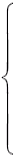 4x1+2x2-3x3=- 35x1+3x2-5x3=- 84x1+x2+5x3=224x1+2x2-3x3=- 3x1+x2-2x3=- 54x1+x2+5x3=22x1+x2-2x3=- 54x1+2x2-3x3=- 34x1+x2+5x3=22x1+x2-2x3=- 5-2x2+5x3=174x1+x2+5x3=22x1+x2-2x3=- 5-2x2+5x3=17-3x2+13x3=42x1+x2-2x3=- 5x2-8x3=- 25-3x2+13x3=42x1+x2-2x3=- 5x2-8x3=- 25-11x3=- 33